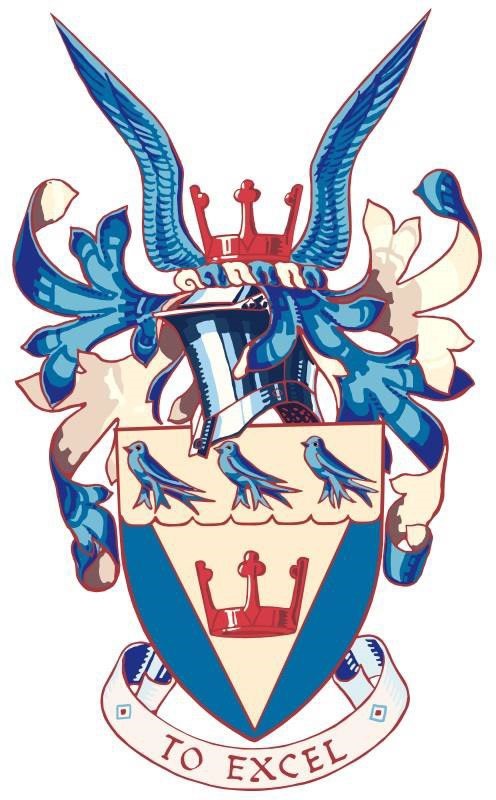 BOGNOR REGIS TOWN COUNCIL TERMS OF REFERENCE POLICY AND RESOURCES COMMITTEE Adopted by the Council at its Meeting held on 2nd January 2024 BOGNOR REGIS TOWN COUNCIL TERMS OF REFERENCE: POLICY AND RESOURCES COMMITTEEE 	9 Members of the Authority 	Quorum = 3 BOGNOR REGIS TOWN COUNCIL TERMS OF REFERENCE: POLICY AND RESOURCES COMMITTEEE 	9 Members of the Authority 	Quorum = 3 BOGNOR REGIS TOWN COUNCIL TERMS OF REFERENCE: POLICY AND RESOURCES COMMITTEEE 	9 Members of the Authority 	Quorum = 3 Purpose The Policy and Resources Committee (P&R) is the senior Committee of the Council. The Policy and Resources Committee shall consider all matters that affect the finances of the Council and report to the Council accordingly. 	• 	Where there is a dispute between itself and another committee, the matter shall be determined by Council.Purpose The Policy and Resources Committee (P&R) is the senior Committee of the Council. The Policy and Resources Committee shall consider all matters that affect the finances of the Council and report to the Council accordingly. 	• 	Where there is a dispute between itself and another committee, the matter shall be determined by Council.Purpose The Policy and Resources Committee (P&R) is the senior Committee of the Council. The Policy and Resources Committee shall consider all matters that affect the finances of the Council and report to the Council accordingly. 	• 	Where there is a dispute between itself and another committee, the matter shall be determined by Council.Definitions “Management Overview”: To recommend policy and new initiatives to Council, decide on service expansions and contractions or options within budget and policy and to ensure service objectives and relevant policies are adhered to.  To make spending decisions within budget and Financial Regulations/Standing Orders for contracts.  “Operational Management” That part of the service which is considered necessary in the delivery of an initiative or service which is within Policy and Budget. Spending decisions in accordance with Financial Regulations on matters for which committee has already made a resolution. Decisions which if not delegated would need to be referred to Council. Definitions “Management Overview”: To recommend policy and new initiatives to Council, decide on service expansions and contractions or options within budget and policy and to ensure service objectives and relevant policies are adhered to.  To make spending decisions within budget and Financial Regulations/Standing Orders for contracts.  “Operational Management” That part of the service which is considered necessary in the delivery of an initiative or service which is within Policy and Budget. Spending decisions in accordance with Financial Regulations on matters for which committee has already made a resolution. Decisions which if not delegated would need to be referred to Council. Definitions “Management Overview”: To recommend policy and new initiatives to Council, decide on service expansions and contractions or options within budget and policy and to ensure service objectives and relevant policies are adhered to.  To make spending decisions within budget and Financial Regulations/Standing Orders for contracts.  “Operational Management” That part of the service which is considered necessary in the delivery of an initiative or service which is within Policy and Budget. Spending decisions in accordance with Financial Regulations on matters for which committee has already made a resolution. Decisions which if not delegated would need to be referred to Council. Function of Committee Column 1 Function of Committee Column 1 Delegation of Functions Column 2 1. Governance 1.1 To advise Council on Corporate Strategy, policies not within the terms of reference of any other committee and the Constitution, including Standing Orders, Financial Regulations and Standing Orders for Contracts. • Committee   1.2 To advise Council on the need for new services and facilities and major changes in administration. • Committee 1.3 To advise Council on new or revised policies. • Committee after considering the advice of the Town Clerk and recommendations from other committees   1.4 1.5 Observations on policy or strategy documents by any public body at local, national, regional or sub regional level. To agree terms of reference of any sub-committees established by itself. Committee, except for Arun District Council and West Sussex County Council which are reserved for Council, unless specifically delegated within the Terms of Reference of another committee Committee 2. Resources 2.1 To oversee and direct the use of financial and technological resources of the Council. Management Overview to Committee Operational Management to Town Clerk (RFO), & other officers in accordance with Financial Regulations. Strategic advice by Town Clerk & Accountant 3. Finance Under the direction of the Council: - 3.1 To be responsible for the overall management and control of the finances of the Council. Management Overview to Committee RFO / Town Clerk in accordance with Financial Regulation and for Operational Management 3.2 To formulate the annual budget for Council and submit recommendations on Budget & Precept requirements (including recommendations on savings and efficiency gains) by December preceding the relevant Council year, after receipt of draft budget submissions from other committees. Committee Town Clerk/RFO to prepare draft Budget & Budget Report in consultation with the Accountant, Chair and political group leaders   3.3 To monitor the Council's capital and revenue budgets during the year & consider requests from other committees for supplementary expenditure, recommending to Council in accordance with Financial Regulations. • Committee/ RFO in accordance with Financial Regulations. 3.4 Approval of variation, overspend, and virement in accordance with Financial regulations. • Committee, Town Clerk / RFO as set out in Financial Regulations   3.5 To advise on the financial implications of proposed new policies or development of existing policies including sources of revenue. • Committee 3.6 To advise Council on borrowing policy, investment & treasury management. • Committee 3.7 To regularly monitor the performance of all funds invested. • Committee, Town Clerk/RFO 3.8 To supervise the Council's insurance arrangements. Town Clerk for renewal & operational matters. Town Clerk for tendering & changes of cover such as an increase to public liability cover, or loss of business, i.e. changing cover by adding a new section 3.9 To supervise the Council's banking arrangements. RFO Authorised signatories to authorise Mandate 3.10 To be responsible for all matters related to the full range of financial and accountancy functions. • RFO, & Committee as set out in the Financial arrangements 3.11 Approval of all fees and charges • Committee 3.12 To consider reports on outstanding debts due to the Council and to undertake recovery or write off • Committee in accordance with Financial Regulations 3.13 To issue orders for work, goods & services. Committee/Town Clerk/ RFO in accordance with Financial Regulations Other officers as approved Budget holders as set out at the end of this Terms of Reference.      Exemption from Financial Regulations or Standing Orders for Contracts reserved to Council. 3.14 To approve all security arrangements of the Council in respect of computers and financial issues. • Committee/Town Clerk in accordance with Financial Regulations 3.15 To authorise investments and debt repayment in accordance with the Council's Policy • Committee 3.16 To authorise all leasing arrangements for the acquisition of vehicles, plant and equipment within approved budgets • Committee/Town Clerk in accordance with Financial Regulations 4. Grant Scheme 4.1 To administer the Council’s Grant Scheme in accordance with Policy Management Overview to Committee Operational Management to Town Clerk (RFO), & other officers in accordance with Financial Regulations. 4.2  To approve grants within the approved budget and policy • Committee 4.3 Events Sponsorship Budget Oversee to ensure delivery of sponsored events To negotiate the return of sponsorship money if events do no take place 4.4 Grants and sponsorship for cultural activities in the Town      • Committee 4.5 Grants and sponsorship for environmental or leisure purposes such as toilets, floral arrangements and displays in the Town based on requests from outside bodies. • Committee 4.6 To advise Council on the formulation and amendment of its Grants Policy • Committee 4.7 Powers to make grants for bus services or taxi concession • Committee within any policy adopted by Council 4.8 To support a CAB for the Town, Local Government Act 1972, s 142 Committee under the direction of Council Grants to Policy and Resources Committee 5. Information Technology Services 5.1 To oversee the use of information and other technology in support of the Council’s business and service commitments. Management Overview to Committee Operational Management to Town Clerk 5.2 Amendments & updates to layout of website Town Clerk for updates & layout Committee for new websites & contracts within budget. 6. Procurement 6.1 To co-ordinate and oversee the Council’s Corporate Procurement and advise it on policy Management Overview to Committee Operational Management to Town Clerk   7.   7.1   7.2   7.3   7.4   7.5 Performance & Business Management To be responsible for monitoring the performance of the Council. To monitor the progress of the Capital Programme. Approval of Corporate Business Plan To promote efficiency, value for money and an integrated approach to management and to manage any formal quality systems, risk assessments, local council awards and self assessments programmes. To promote customer care and equality in service delivery and access. Management Overview to Committee Operational Management to Town Clerk Management Overview to Committee Operational Management to Town Clerk Committee Town Clerk to determine underlying Action & Project Plans Management Overview to Committee Operational Management to Town Clerk Approval of operational procedures to Town Clerk Management Overview to Committee Operational Management to Town Clerk   8. Communications / Public Relations and Marketing 8.1 To co-ordinate and promote access to Council services and public information and to advise Council on a Communications & Marketing Policy Management Overview to Committee Operational Management to Town Clerk 8.2 To promote the public face of the Council through the management of public and media relations. Design and presentation of the council website, including content of Civic, governance and policy pages (content of website pages relating to promotion to E&L Committee) Management Overview to Committee Operational Management to Town Clerk 8.3 To promote implementation of the Council's policies in respect of corporate marketing and communication. Management Overview to Committee Operational Management to Town Clerk 8.4 To advise Council on adoption of a Publication Scheme, including Information Guide, and Information & Data Protection Policy Management Overview to Committee Operational Management to Town Clerk 9. Land & Asset Management 9.1 Maintenance of the Asset Register • Town Clerk (Chair to verify annually) 9.2 Provision & management of office accommodation, other corporate property, land, and relevant fixtures and fittings Management Overview to Committee Operational Management to Town Clerk 9.3 Provision of common land Management Overview to Committee Operational Management to Town Clerk 9.4 Responsibility for energy conservation and disabled access in the Council’s facilities. Management Overview to Committee        Operational Management to Town Clerk 9.5 Corporate landlord management, repair & maintenance. Leasing & licensing of Council land & buildings and land registration. Management Overview to Committee Operational Management to Town Clerk 9.6 Power to provide & encourage the use of conference facilities, Local Government Act 1972, S144 Power to provide public buildings & halls. Local Government Act 1972, S215 Power to provide and equip community buildings, Local Government Act 1972, S133 Management Overview to Committee Operational Management to Town Clerk 9.7 Power to provide & equip community centres for use of clubs having athletic, social or recreational objectives, Local Government (Miscellaneous Provisions) Act 1976 S19. Management Overview to Committee Operational Management to Town Clerk Management Overview to Committee Operational Management to Town Clerk 10. Audit 10.1 To ensure that an adequate and effective system of internal control is in place to secure the integrity of finances and to approve the annual internal audit brief. Committee Town Clerk to support with operating procedures Committee Town Clerk to support with operating procedures 10.2 To receive, approve and action audit reports. Committee generally, Council if change of policy required. Council to receive external audit reports. Committee generally, Council if change of policy required. Council to receive external audit reports. 10.3 To administer and advise Council on matters of Data Protection, Access to Information, Freedom of Information & Human Rights Management Overview to Committee Policies reserved for Council Operational Management to Town Clerk  Management Overview to Committee Policies reserved for Council Operational Management to Town Clerk  11. Crime & Disorder 11.1 Power to install & maintain equipment for detection & prevention of crime, Local Government & Rating Act 1997, S31. Management Overview to Committee Operational Management to Town Clerk  Management and maintenance of any CCTV. Management Overview to Committee Operational Management to Town Clerk  Management and maintenance of any CCTV. 11.2 To support initiatives of the Crime Reduction Partnership. • Committee/ Town Clerk in accordance with Council direction. • Committee/ Town Clerk in accordance with Council direction. 11.3 To lobby for road safety improvement schemes • Committee • Committee 11.4 To liaise with the Police & Crime Commissioner Committee to respond to consultations Operational Management to Town Clerk  Committee to respond to consultations Operational Management to Town Clerk  11.5 To work with the Police to maintain a presence and service in the Town and to support rehabilitation of offenders Management Overview to Committee Operational Management to Town Clerk  Management Overview to Committee Operational Management to Town Clerk  12. Town Development  12.1 To promote the economic wellbeing of the Town through partnership with the business and community sectors Management Overview to Committee Operational Management to Town Clerk  Management Overview to Committee Operational Management to Town Clerk  12.2 Power to provide conference & other facilities Management Overview to Committee Operational Management to Town Clerk  Management Overview to Committee Operational Management to Town Clerk  12.3 To promote regeneration in the Town Management Overview to Committee Operational Management to Town Clerk  Management Overview to Committee Operational Management to Town Clerk  12.4 To lobby for sufficient high-quality employment sites in the Town & support initiatives promoting inward investment Management Overview to Committee, in conjunction with Planning Committee Operational Management to Town Clerk  Management Overview to Committee, in conjunction with Planning Committee Operational Management to Town Clerk  12.5 To support skills & training for local businesses Management Overview to Committee Operational Management to Town Clerk  Management Overview to Committee Operational Management to Town Clerk  13. Personnel To administer personnel matters on behalf of the Council after considering recommendations from the Joint Consultative Sub-Committee (Staffing) Management Overview to Committee Operational Management to Town Clerk  Management Overview to Committee Operational Management to Town Clerk  13.1 To determine on behalf of Council the overall Staffing structure and approval of additional posts. •  Committee, but Town Clerk reserved for Council, except increments which are determined by Committee •  Committee, but Town Clerk reserved for Council, except increments which are determined by Committee 13.2 To agree the pay and conditions of staff      • 	All other staff to Committee including payment of honoraria      • 	All other staff to Committee including payment of honoraria 13.3 Determination of individual grading issues and job Evaluation     • 	Committee, except Town Clerk reserved to Council     • 	Committee, except Town Clerk reserved to Council 13.4 Approval of personnel policies & Employee Handbook • Committee, including discretionary provisions of National Joint Agreement 13.5 Appointment of Staff • Recommend appointment of Town Clerk to be endorsed by Council Selection of long list for Town Clerk list by personnel advisor. • Selection of final short list for Town Clerk – Chair & Vice Chair, plus Mayor & Deputy Mayor • Final Interview - 5 members of Committee & Mayor • Appointment of other management Staff to Town Clerk & 2 Members of Committee • Appointment of other Staff to Town Clerk • Town Clerk for casual staff and temporary appointments to approved positions • Decision on whether to fill vacant positions is delegated to Town Clerk • Decision on recruitment of contract staff or interim contract staff to Committee 13.6 Disciplinary matters under the Council’s Disciplinary Procedure • Town Clerk with appeal to Policy and Resources Committee. Policy and Resources Committee in the case of the Town Clerk with appeal to 3 members of Council who are not on P&R and not previously connected to the process. • Dismissal of Town Clerk to be ratified by Council 13.7 Appeals Procedure (other appeals including Redundancy, Competency, Grievance & Absence) • Committee - however in the case of the Town Clerk to Council.   13.8   13.9 Issues relating to the Local Government Pension Scheme as it affects individual employees and administration of retirement  Approval of job descriptions & person specifications • • •Committee (Council in case of Town Clerk) Committee for administration of retirement in cases of permanent ill health, after appropriate medical advice via West Sussex County Council Pensions Pensions Discretions Policies to Committee Town Clerk except Committee in the case of Town Clerk   13.10 Absence issues under the Council’s Attendance Management Guidelines •Town Clerk except Committee in the case of the Town Clerk 13.11 To place staff at the disposal of other local authorities for the purpose of joint arrangements or Partnership working • Council 13.12 Competence Procedure • Town Clerk except Committee in the case of Town Clerk 13.13 Issue of Contracts of Employment • Town Clerk except Committee in the case of Town Clerk • Model Contract approved by Committee 13.14 Redundancy & Redeployment. • Committee 13.15 Monitoring Equalities Policy in relation to employment • Committee 13.16 Approval of Officer Codes of Conduct      • Council 13.17 Health & Safety • Committee for approval of Policy other than General Statement & Organisation which are reserved for Council • Management overview by Committee • Operational Management to Town Clerk on advice from consultants 13.18 Grievance Procedure • Town Clerk except Committee in the case of Town Clerk 13.19 Administration of other Personnel procedures • Town Clerk for all staff often delegated to direct manager. • Mayor, P&R Chair and one other Member of Committee for Town Clerk 13.20 Employee Development Review and assessment at end of Probationary period • Town Clerk except Committee in the case of Town Clerk 13.21 Training & Development Plan • Town Clerk 13.22 To administer the Volunteers Policy Town Clerk to administer Committee to monitor & recommend to Council 13.23 To administer the Child & Vulnerable Adult Policy Town Clerk to administer Committee to monitor & recommend to Council 14. Burial Facilities 14.1 Power to acquire, provide & maintain; Power to agree to maintain monuments & Memorials, Open Spaces Act 1906, S9 & S10; Local Government Act 1972, S214; Parish Councils & Burial Authorities (Miscellaneous Provisions) Act 1970, S1 Acquisition & provision reserved for Council Management Overview to Committee Operational Management to Town Clerk  14.2 Powers & duty for maintenance of closed church yards, Local Government Act 1972, S215 Management Overview to Committee Operational Management to Town Clerk  14.3 Power to provide Mortuaries, Public Health Act 1936, S198 • Management Overview to Committee    Operational Management to Town Clerk  15. Public Realm & Public Facilities 15.1 15.2 Power to maintain, repair, protect & alter War Memorials; War Memorials (Local authorities Powers) Act 1923, S11 as extended by Local Government Act 1948 S133 Management Overview to Committee Operational Management to Town Clerk  Management Overview to Committee Operational Management to Town Clerk  15.1 15.2 Grants and sponsorship for environmental or leisure purposes such as toilets, floral arrangements and displays in the Town based on requests from outside bodies referred from the Policy and Resources Committee Management Overview to Committee Operational Management to Town Clerk  Management Overview to Committee Operational Management to Town Clerk  16.16.116.216.316.416.516.616.7EventsTo agree an Events Programme that caters for a wide range of tastes and differing age ranges and appeals to both residents and visitors.To consider the impact the agreed Events Programme would have on the Town Council from a financial, organisational and administrative point of view.Recognise the value of volunteers and external organisations and establish the level of support to be given to them by the Town Council. This will include Events Sponsorship and support for cultural activities and events from Council officers or Town Force.To agree budget expenditure for each event under delegated powers within the overall budget allocation and always ensure adherence to the Town Council’s Standing Orders relating to contracts.  To ensure that all necessary licences are obtained and all appropriate application forms for events run by the Council are completed in time and forwarded to appropriate agency.To ensure all events are run with due consideration to Health & Safety issues and that Management Plans and Risk Assessments are completed for each event and activity as appropriate. Health & Safety will be the over- riding consideration when determining whether an event proceeds.Develop and deliver a marketing plan for all Town Council events, ensuring that an appropriate marketing budget is allocated.CommitteeCommitteeCommitteeCommitteeTown ClerkTown ClerkManagement Overview to Committee within budgetOperational Management to Town Clerk17.17.117.2Entertainment & the Arts outdoorsPower to provide entertainment and support of the arts, Local Government Act 1972, S145.Power to promote lotteries, Gambling Act 2005.CommitteeCommitteeOperational Management to Town Clerk18.18.1MarketsAny matters concerning markets including power to operate markets. Food Act 1984 S50-61 or any charters.Management Overview to Committee within policy & budgetOperational Management to Town Clerk